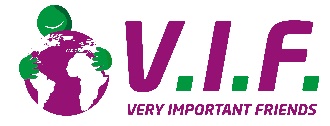 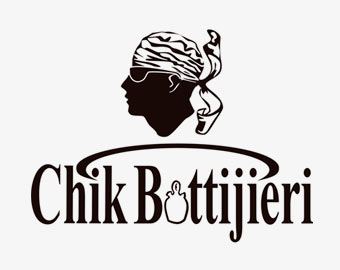 CONDICIONADO RESERVA CLINIC TECNICO 2023COMO EFECTUAR LA RESERVA DEL CLINIC TECNICO MAYO 2023:Para la correcta reserva del clinic que se realizara de la siguiente forma Enviar correo a la dirección vifsports10@gmail.com  adjuntando: Nombre y apellidos completoDni del interesado Teléfono/s de contactoBreve descripción del nivel de juego, años de práctica, si juega torneos o no y cualquier detalle útil para nuestro conocimientoBreve documento personal firmado, reseñado que en el momento no posee ninguna contraindicación para la práctica del ejercicio físico y si en su defecto que ha padecido y cuánto tiempo hace de elloSi desea realizar el clinic con algún extra más, tipo desayuno y almuerzo  Realizar una transferencia a ES85 0086 5131 9900 1561 7254 (José Ramon Galera Romero) por valor de 100€ en concepto de reserva de plaza clinic técnico 2020.   O bien un BIZUM por el mismo importe al número de teléfono 620846484. Enviar por favor mail o WhatsApp con ref. del ingreso.El resto del importe se abonará a la llegada en la recepción del clinic el día viernes 26 de mayo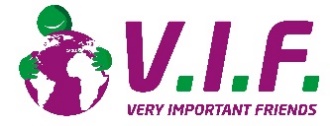 CONDICIONADO RESERVA CLINIC TECNICO 2023CONDICIONADO DEL CLINIC: La reserva y participación del clinic le da derecho a participar en todas las actividades que este organice además de las reseñadas en el documento de dinámica del mismo.El clínic en su totalidad no incluye alojamiento se ha diseñado así para que el jugador pueda elegir si viene acompañado y pueda disfrutar de momentos privados independientemente de lo que la organización ofrezca. En el caso de que algún participante desee reservar e con extras tipo desayuno y almuerzo se le ofrecerá un precio acorde a lo contratado con precios especiales  CLINIC SIN ALOJ. Y CON M.P.:                260.00€ (desayuno y almuerzo sábado y domingo)SOLO CLINIC SIN ALOJ. Y SIN M.P.:       200.00€ PARA ALOJAMIENTO INCLUIDO:  Solicitar a la organizaciónEl clinic ofrece el video personalizado del jugador con el estudio completo de la derecha y revés y sus correcciones por Chik (no incluido en el precio). El precio del video será de 99.00 € y se entregará en el plazo de 30 días tras la realización del mismo.En caso de que se efectúe la reserva y no pueda asistir, la organización no devolverá el importe abonado salvo en estas excepciones:Que se decrete estado de alarma y no se permitan los desplazamientos por motivos de seguridad.Que el participante aporte justificante médico indicando la imposibilidad de realizar el clinic por motivos de salud.¡¡OS ESPERO, VAMOS A DARLE FUERTE AL TENIS!! 